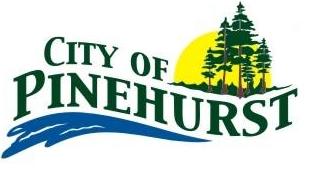 AGENDA	REGULAR MEETING OF THE CITY COUNCIL OF THE CITY OF TUESDAY, JULY 13, 20216:00 P.M.	1)	Call meeting to Order			a.	Establish a Quorum			b.	Invocation – Cynthia Adams			c.	Pledges of Allegiance	2)	Approval of Minutes of last Meeting:			a.	Regular Session held on June 14, 2022	3)	Review Budgeted Expenditures for May 2022	4)	Citizen Comments:At this time, members of the audience may comment on any subject.  Please limit your comments to a maximum of three minutes.  The  Open Meetings Act prohibits the Council from discussing items not listed on the agenda.  You may be directed to the appropriate department head for an answer to your question, or your concern may be placed on a future agenda for Council’s consideration.5)	City Administrator Report6)	Consideration of approving a Resolution updating authorized signatories for the Texas Community Development Block Grant Program (TxCDBG) Contract Number 72203517)	Consideration of approving an Ordinance authorizing the suspension of the effective date of the rate increase proposed by Entergy Texas, Inc. in its application filed with the Public Utility Commission of Texas on July 1, 20228)	Discussion and possible action on accepting the resignation of City Administrator Jerry Hood9)	Discussion and possible action on a plan of action to replace City Administrator Jerry Hood10)	WORKSHOP SESSION:		a.	Discuss and review working budget for FY2022-202311)	Announcements, Comments, and Requests from Council	12)	AdjournmentEXECUTIVE SESSION STATEMENT: The City Council reserves the right to adjourn into Executive Session at any time during the course of this meeting to discuss any of the matters listed above, as authorized by the Texas Government Code, Section 551.071 (Consultation with Attorney), 551.072 (Deliberations about Real Property), 551.073 (Deliberations about Gifts and Donations), 551.074 (Personnel Matters), 551.076 (Deliberations about Security Devices) and 551.087 (Economic Development).CERTIFICATION:  I certify that a copy of the July 12, 2022 agenda of items to be considered by the Pinehurst City Council was posted on the City Hall bulletin board on July 8, 2022 before 5:00 p.m./s/  Debbie Cormier		Debbie Cormier, City SecretaryRemoved by:  ____________________________________	Date and Time:  _____________________________This facility is wheelchair accessible and special parking spaces are available.  Please send all requests for accommodations or interpretive services to the City Secretary at least two (2) working days prior to the meeting so that arrangements can be made.  You may contact the City Secretary at (409) 886-3873 or by FAX at (409) 886-7660.